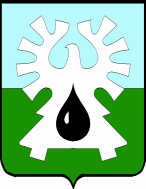 МУНИЦИПАЛЬНОЕ ОБРАЗОВАНИЕ ГОРОД УРАЙХАНТЫ-МАНСИЙСКИЙ АВТОНОМНЫЙ ОКРУГ - ЮГРАДУМА ГОРОДА УРАЙАППАРАТ ДУМЫЮРИДИЧЕСКИЙ ОТДЕЛот 02.05.2017 №12ПРАВОВОЕ ЗАКЛЮЧЕНИЕна проект решения Думы города Урай «О внесении дополнений в Положение о Контрольно-счетной палате города Урай»Рассмотрев представленный прокурором города Урай проект решения Думы города Урай «О внесении дополнений в Положение о Контрольно-счетной палате города Урай», сообщаю следующее.Согласно части 2 статьи 38 Федерального закона от 06.10.2003 №131-ФЗ «Об общих принципах организации местного самоуправления в Российской Федерации» (далее ФЗ №131-ФЗ) порядок организации и деятельности контрольно-счетного органа муниципального образования определяется Федеральным законом от 7 февраля 2011 года N6-ФЗ «Об общих принципах организации и деятельности контрольно-счетных органов субъектов Российской Федерации и муниципальных образований», ФЗ №131-ФЗ, Бюджетным кодексом Российской Федерации, другими федеральными законами и иными нормативными правовыми актами Российской Федерации, муниципальными нормативными правовыми актами. Решением Думы города Урай 15.03.2012 №19 в соответствии с вышеуказанными нормативно-правовыми актами и статьей 27.3 устава города Урай  утверждено Положение о Контрольно-счетной палате города Урай (далее Положение). Действует Положение в редакции решений Думы города Урай от №18 от 28.03.2013, №1 от 07.02.2014, от 27.03.2014 №15, от 26.06.2015 №36, от 15.10.2015 №105.Представленным проектом решения предлагается норму Положения, в которой указаны права, обязанности и ответственность должностных лиц Контрольно-счетной палаты привести в соответствие со статьей  14 Федерального закона от 7 февраля 2011 года N6-ФЗ «Об общих принципах организации и деятельности контрольно-счетных органов субъектов Российской Федерации и муниципальных образований» с учетом изменений, внесенных в нее Федеральным законом от 03.04.2017 №64-ФЗ «О внесении изменений в отдельные законодательные акты Российской Федерации в целях совершенствования государственной политики в области противодействия коррупции».Принятие представленного проекта решения входит в компетенцию Думы города.К проекту решения имелись замечания, для устранения которых, было рекомендовано:1) наименование изложить в следующей редакции: «О внесении изменений в Положение о Контрольно-счетной палате города Урай», внести связанные с этим изменения в преамбулу;2) в преамбуле в соответствии с частью 1 статьи 33 устава города Урай слово «прокуратурой» заменить на «прокурором»;3) в пункте 1 указать сведения об изменяемом решении, изложив в этой части пункт 1 в следующей редакции: «утвержденного решением Думы города Урай от 15.03.2012 №19 (в редакции решений Думы города Урай от 28.03.2013 №18, от 07.02.2014 №1, от 27.03.2014 №15, от 26.06.2014 №36, от 15.10.2015 №105)»;4) пункт 2 изложить в следующей редакции:«2. Опубликовать настоящее решение в газете «Знамя». В процессе подготовки проекта решения вышеуказанные рекомендации были учтены, замечания устранены, проект доработан, в том числе изменено его наименование.  Внутренняя логика проекта решения соблюдена, противоречия между его нормами отсутствуют. Представленный для принятия решения проект «О внесении изменений в Положение о Контрольно-счетной палате города Урай» действующему законодательству не противоречит, коррупциогенных  факторов не содержит.Начальник                                                                                О.И. Гамузова628285, Ханты-Мансийский автономный округ              Тюменской области              г. Урай, микрорайон 2, дом 60Тел. 33395, факс 33395Электронная почта: duma2@ uraу.ru